Общество с ограниченной ответственностью «Калтан»ИНН 5631002070КПП 563101001ОГРН 1025603215813ОКАТО 53223825000Адрес: 461141 Оренбургская обл.Красногвардейский р-н, с.Калтан ул.Садовая д.43     ---------------------------------------------------------------------------------------------------------№ 15 от 25.05.2021г.Уведомление о проведение работ по обработке полей средствами защиты растений.       ООО «Калтан» информирует, что в период с 1.06.2021г. по 20.06.21г. на территории муниципального образования Подольского сельского совета (поля ООО «Калтан») будет проводится обработка полей средствами защиты растений.         Для сведения пчеловодов сообщаем, что при обработке будут применятся препараты 3-4 классов опасности для пчёл, соответствующие экологическим регламентам безопасности.      Подробную информацию можно получить у директора ООО «Калтан» --   Величко В.А. по телефону 89058105230.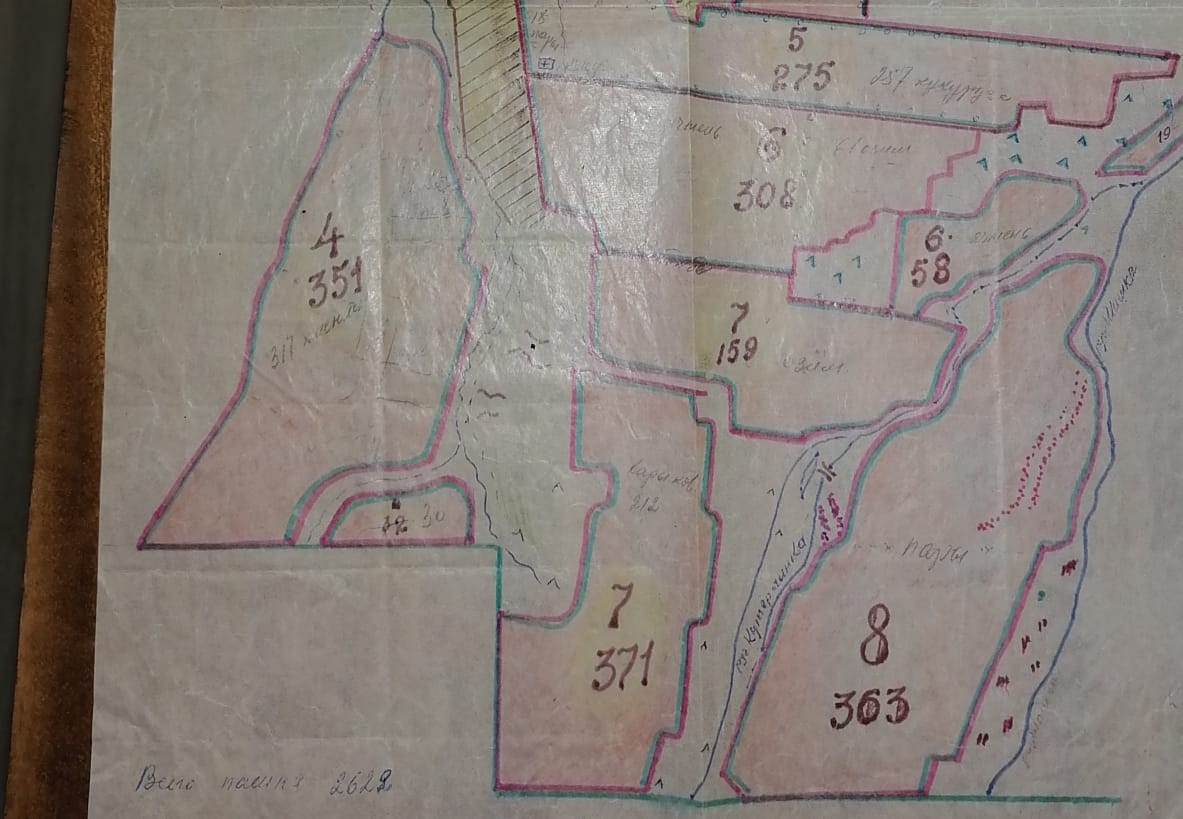 